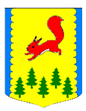 КРАСНОЯРСКИЙ КРАЙПИРОВСКИЙ МУНИЦИПАЛЬНЫЙ ОКРУГПИРОВСКИЙ ОКРУЖНОЙ СОВЕТ ДЕПУТАТОВРЕШЕНИЕО назначении проведения итоговыхсобраний гражданВ соответствии с Федеральным законом от 06.10.2003 № 131-ФЗ «Об общих принципах организации местного самоуправления в Российской Федерации, Уставом Пировского муниципального округа, Пировский окружной Совет депутатов РЕШИЛ:          Назначить проведение итоговых собрании граждан по выбору приоритетного направления для участия в конкурсном отборе программы поддержки местных инициатив (ППМИ):В с. Троица на 24.11.2023г. в 15ч. 00 мин. в здании МБОУ «Троицкая средняя школа» по адресу: Красноярский край, Пировский район с. Троица, ул. Мира, 63.В д. Новониколаевское на 24.11.2023г. в 11ч. 00 мин. в здании Новониколаевского сельского клуба по адресу: Красноярский край, Пировский район, д. Новониколаевское, ул. Бирнасовская, д.29а.3. В с. Икшурма на 01 декабря 2023 года в 17 часов 00 минут в здании Икшурминского дома культуры по адресу: Красноярский край, Пировский район, с. Икшурма, ул. Почтовая, дом 3.4. В с. Комаровка на 27 ноября 2023 года в 15 часов 30 минут в здании Комаровского сельского дома культуры по адресу: Красноярский край, Пировский район, с. Комаровка, пер. Центральный, дом 2.5.  Контроль за выполнением настоящего решения оставляю за собой.6. Решение вступает в силу после официального опубликования в районной газете «Заря». 20.11.2023   с. Пировское     №36-384 рПредседатель Пировского 	             Глава Пировского окружного Совета депутатов	         муниципального округа___________Г.И. Костыгина	       __________ А.И. Евсеев